Regulamin
 konkursu fotograficznego „Las i my”
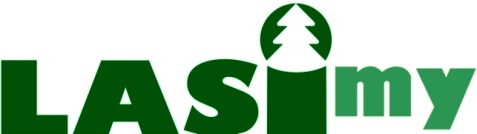 § 1.OrganizacjaKonkurs jest zorganizowany w ramach wspólnego przedsięwzięcia II Targów Leśnych „Las i my”, współorganizowanych przez  Podlaski Ośrodek Doradztwa Rolniczego w Szepietowie,  Regionalną Dyrekcję Lasów Państwowych 
w Białymstoku i Nadleśnictwo Rudka. Konkurs organizowany jest na obszarze administracyjnym RDLP Białystok 
i trwać będzie od 15.08 – 25.09.2014 r.§ 2.Cele konkursuAktywizacja społeczności lokalnej, zwłaszcza młodzieży gimnazjalnej 
i ponadgimnazjalnej poprzez rozwijanie zdolności artystycznej.Promocja polskich lasów oraz zwiększenie wrażliwości uczestników na otaczającą  przyrodę i piękno okolicznych krajobrazów.Prezentacja twórczości młodzieży w dziedzinie fotografii.§ 3.Tematyka KonkursuW konkursie wyróżnia się kategorię, do których można zgłaszać prace:„Drewno” – zdjęcia przedstawiające drewno w różnych formach 
i sposobach jego zastosowania. „Cuda i tajemnice lasów” – zdjęcia przedstawiające ciekawe obiekty
i zjawiska występujące w lasach.                                                              § 4.                                                       UczestnicyW konkursie mogą brać udział uczniowie szkół gimnazjalnych i ponadgimnaz-jalnych, mieszkający na terenie województwa podlaskiego i warmińsko-mazur-skiego w zasięgu terytorialnym RDLP Białystok – zwani dalej Uczestnikami.                                                             § 5.                                                       Zasady KonkursuUczestnik może zgłosić maksymalnie 3 zdjęcia w każdej kategorii, a więc łącznie do
 6 zdjęć, w tym dopuszczalny jest 1 zestaw składający się maksymalnie z 6 zdjęć, który będzie traktowany jako 1 praca.Zdjęcia muszą być związane tematycznie z daną kategorią określoną w § 3.Zdjęcia nadesłane na Konkurs mogą być wykonane w technice cyfrowej lub analogowej, barwne lub czarno-białe. Do konkursu nie można zgłaszać zdjęć, które zdobywały nagrody w konkursach 
o podobnej tematyce. Prace zgłaszane do konkursu winny być wykonane 
w zasięgu terytorialnym RDLP Białystok.Zdjęcia należy nadsyłać w formacie JPG o minimalnej kompresji (możliwie najlepszej jakości) w wielkościach min. 6 mln pixeli, z zachowanym EXIF-em, w kolorystyce zgodnej z RGB, lub skanem formatu min. 30 x 45 cm w rozdzielczości 300 dpi, lub w wersji papierowej na papierze fotograficznym w formacie A4. Pliki nie mogą być sztucznie powiększane do w/w wielkości.Zdjęcia należy przesłać na płycie CD lub DVD na adres Organizatora:Nadleśnictwo Rudka, ul. Olendzka 31, 17-123 Rudka, z dopiskiem Konkurs fotograficzny „Las i my”Do zdjęć należy dołączyć wydrukowany, wypełniony i podpisany formularz zgłoszeniowy, dostępny na stronie internetowej Nadleśnictwa Rudka, PODR 
w Szepietowie i RDLP w Białymstoku: www.rudka.bialystok.lasy.gov.pl/aktualnosci/konkursfotograficzny   www.odr.pl/konkursy; www.bialystok.lasy.gov.pl/konkursy-edukacyjne Zdjęcia przyjmowane będą do dnia 25.09.2014 r., o przyjęciu zdjęcia będzie decydowała data jego faktycznego wpłynięcia wraz z formularzem zgłoszeniowym do siedziby Organizatora.Zgłoszenie fotografii do Konkursu jest równoznaczne z oświadczeniem Uczestnika, że przysługują mu do niej autorskie prawa osobiste i nieograniczone prawa majątkowe, jest uprawniony do rozpowszechniania wizerunku osób sportretowanych na fotografii, a także, że przyjmuje na siebie odpowiedzialność wobec Organizatora za wady prawne zgłoszonych fotografii, w tym brak praw wymienionych powyżej.Materiały przesłane na Konkurs nie będą zwracane.Prace nagrodzone i zakwalifikowane na wystawę zostaną przygotowane do wystawy i wydrukowane w większych formatach na płytach PCV w technologii UV, na koszt organizatora. Wystawa inauguracyjna odbędzie się w PODR Szepietowo w dniu 12 października br. Wystawa pozostaje własnością organizatora, do dyspozycji wystawienniczych w nieograniczonym czasie i miejscach.Autor nagrodzonych lub wyróżnionych zdjęć przenosi na Organizatora prawa zależne do zdjęć, a w szczególności dokonywanie opracowań zdjęć, w tym prawo do obróbki komputerowej oraz wprowadzania zmian i modyfikacji zdjęć m.in. ze względu na wymogi techniczne związane z określonymi niżej sposobami rozpowszechniania, jak również wykorzystywania takich opracowań i zezwalania na wykorzystanie opracowań, oraz bezwarunkowo zgadza się na nieodpłatne, nieograniczone czasowo ani terytorialnie wykorzystanie tych zdjęć przez Nadleśnictwo Rudka, na następujących polach eksploatacji:utrwalenie i zwielokrotnienie poligraficzne lub podobną techniką, a także utrwalenie w części lub w całości i zwielokrotnienie plastyczne, fotograficzne, w formie zapisu cyfrowego, niezależne od standardu, systemu lub formatu;wprowadzenie i przechowywanie w pamięci komputera;nagrywanie na urządzeniach służących do wielokrotnego odtwarzania za pomocą nośników obrazu, w tym powielanie, rozpowszechnianie 
i odtwarzanie zdjęć, a także innego ich używania zgodnie z postanowieniami Regulaminu;wprowadzenie do obrotu, rozpowszechnianie i dzierżawa, najem, użyczenie, elektroniczne udostępnienie na zamówienie egzemplarzy oraz ich kopii, nie włączając wykorzystania techniki multimedialnej, sieci Internet, sieci komórkowych i innych sieci tego rodzaju lub działających podobnie;przekazywanie i emitowanie w audycjach w środkach masowego przekazu po utrwaleniu na nośnikach obrazu;wykorzystania zdjęć zakwalifikowanych w konkursie do publikacji w wydawnictwach, wykorzystanie do celów marketingowych i/lub promocji, w tym reklamy sponsoringu, public relations, promocji sprzedaży Organizatora;inne przypadki rozpowszechniania zdjęć, w tym wyświetlanie zdjęć i ich utrwaleń;Laureat uprawnia Organizatora do udzielania dalszej licencji.Uczestnik zgadza się na posługiwanie przez Organizatora jego imieniem i nazwiskiem w celach informacyjnych.§ 6.Ocena Prac KonkursowychOcenę prac konkursowych przeprowadzi powołana przez Organizatora w tym celu Komisja Konkursowa, składająca się z przedstawicieli PODR w Szepietowie, RDLP 
w Białymstoku i Nadleśnictwa Rudka.Decyzja Komisji jest ostateczna.Laureaci zostaną nagrodzeni nagrodami rzeczowymi w postaci sprzętu turystycznego o łącznej kwocie nagród wynoszącej 1800 zł oraz dyplomami.Komisja w każdej kategorii przyzna trzy miejsca:I miejsce (sprzęt turystyczny za kwotę 700 zł)II miejsce (sprzęt turystyczny za kwotę 500 zł)III miejsce (sprzęt turystyczny za kwotę 300 zł)Ponadto zostaną przyznane trzy równorzędne wyróżnienia w postaci nagród rzeczowych za kwotę po 100 zł  za wysoki poziom artystyczny.Jury i organizatorzy dopuszczają możliwość innego podziału nagród i zastrzegają sobie do tego prawo w szczególnym przypadku, niemniej jednak łączna kwota nagród pozostaje bez zmian.Wyniki konkursu zostaną opublikowane na stronie internetowej Organizatora. Laureaci zostaną powiadomieni o terminie i miejscu wręczenia nagród drogą telefoniczną lub przez e-mail szkoły do dnia 01.10.2014 r.§ 7.             Postanowienia KońcoweRegulamin Konkursu dostępny jest w siedzibie Organizatora oraz na stronie internetowej Nadleśnictwa Rudka, PODR w Szepietowie i RDLP w Białymstoku: www.rudka.bialystok.lasy.gov.pl/aktualnosci/konkursfotograficzny   www.odr.pl/konkursy; www.bialystok.lasy.gov.pl/konkursy-edukacyjne Organizator zastrzega sobie prawo do ostatecznej interpretacji Regulaminu.W sprawach nieuregulowanych Regulaminem zastosowanie znajdą odpowiednie przepisy prawa.Dane uczestników Konkursu będą chronione zgodnie z Ustawą o ochronie danych osobowych (Dz. U. Nr 133/97, poz. 883). Uczestnikom Konkursu przysługuje prawo dostępu do treści swoich danych oraz ich poprawiania.Osobą upoważnioną do kontaktu w sprawie Konkursu jest Błażej Safaryn 
tel. 609 806 189; 85 730 58 07; blazej.safaryn@bialystok.lasy.gov.pl                                                                                               AKCEPTACJA: